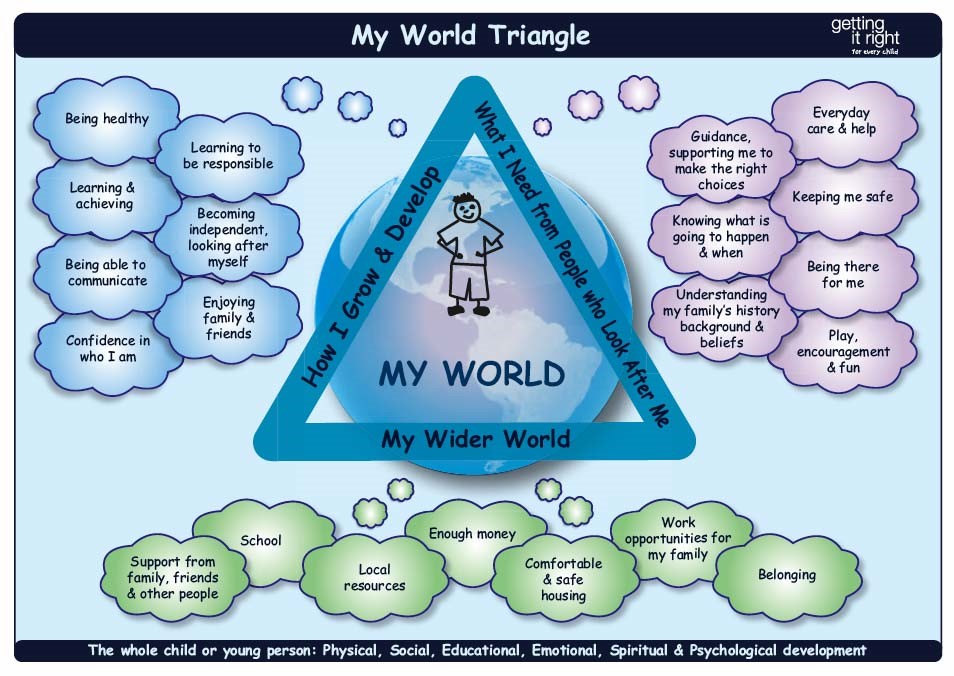 Consent:Consent:Consent:Consent:Consent:Consent:Consent:Consent:Consent:Consent:Consent:Are parents/carers aware that this referral is being made? Yes√NoWritten/VerbalWritten/VerbalWritten/VerbalHas consent been obtained from the parent/carer to share this information?YesNo√√Written/VerbalWritten/VerbalWritten/VerbalIf consent has NOT been obtained, please record the reason/s for this (Parent/carer consent should only be sought if it will not put the child at further risk. If there is a Child Protection concern, this MARF should still be sent without parent/carer consent.):Consent was requested but mother refused stating she didn’t see why it needed referring. Reason for referral explained to mother (see main concern) If consent has NOT been obtained, please record the reason/s for this (Parent/carer consent should only be sought if it will not put the child at further risk. If there is a Child Protection concern, this MARF should still be sent without parent/carer consent.):Consent was requested but mother refused stating she didn’t see why it needed referring. Reason for referral explained to mother (see main concern) If consent has NOT been obtained, please record the reason/s for this (Parent/carer consent should only be sought if it will not put the child at further risk. If there is a Child Protection concern, this MARF should still be sent without parent/carer consent.):Consent was requested but mother refused stating she didn’t see why it needed referring. Reason for referral explained to mother (see main concern) If consent has NOT been obtained, please record the reason/s for this (Parent/carer consent should only be sought if it will not put the child at further risk. If there is a Child Protection concern, this MARF should still be sent without parent/carer consent.):Consent was requested but mother refused stating she didn’t see why it needed referring. Reason for referral explained to mother (see main concern) If consent has NOT been obtained, please record the reason/s for this (Parent/carer consent should only be sought if it will not put the child at further risk. If there is a Child Protection concern, this MARF should still be sent without parent/carer consent.):Consent was requested but mother refused stating she didn’t see why it needed referring. Reason for referral explained to mother (see main concern) If consent has NOT been obtained, please record the reason/s for this (Parent/carer consent should only be sought if it will not put the child at further risk. If there is a Child Protection concern, this MARF should still be sent without parent/carer consent.):Consent was requested but mother refused stating she didn’t see why it needed referring. Reason for referral explained to mother (see main concern) If consent has NOT been obtained, please record the reason/s for this (Parent/carer consent should only be sought if it will not put the child at further risk. If there is a Child Protection concern, this MARF should still be sent without parent/carer consent.):Consent was requested but mother refused stating she didn’t see why it needed referring. Reason for referral explained to mother (see main concern) If consent has NOT been obtained, please record the reason/s for this (Parent/carer consent should only be sought if it will not put the child at further risk. If there is a Child Protection concern, this MARF should still be sent without parent/carer consent.):Consent was requested but mother refused stating she didn’t see why it needed referring. Reason for referral explained to mother (see main concern) If consent has NOT been obtained, please record the reason/s for this (Parent/carer consent should only be sought if it will not put the child at further risk. If there is a Child Protection concern, this MARF should still be sent without parent/carer consent.):Consent was requested but mother refused stating she didn’t see why it needed referring. Reason for referral explained to mother (see main concern) If consent has NOT been obtained, please record the reason/s for this (Parent/carer consent should only be sought if it will not put the child at further risk. If there is a Child Protection concern, this MARF should still be sent without parent/carer consent.):Consent was requested but mother refused stating she didn’t see why it needed referring. Reason for referral explained to mother (see main concern) If consent has NOT been obtained, please record the reason/s for this (Parent/carer consent should only be sought if it will not put the child at further risk. If there is a Child Protection concern, this MARF should still be sent without parent/carer consent.):Consent was requested but mother refused stating she didn’t see why it needed referring. Reason for referral explained to mother (see main concern) Do you consider the child/young person to be at IMMEDIATE RISK OF HARM?Do you consider the child/young person to be at IMMEDIATE RISK OF HARM?Do you consider the child/young person to be at IMMEDIATE RISK OF HARM?Do you consider the child/young person to be at IMMEDIATE RISK OF HARM?Do you consider the child/young person to be at IMMEDIATE RISK OF HARM?YesYesNoNo√Advice Prior to Completing MARF: Advice Prior to Completing MARF: Advice Prior to Completing MARF: Advice Prior to Completing MARF: Advice Prior to Completing MARF: Have you discussed this referral with a professional outside of your organisation e.g. a duty Social Worker/COG Worker?Yes√NoIf yes, please provide the name/job title of the Professional? Perry Reid – EH social worker at the COG. Perry Reid – EH social worker at the COG. Perry Reid – EH social worker at the COG. Perry Reid – EH social worker at the COG. Child/Young Person’s Details: Child/Young Person’s Details: Child/Young Person’s Details: Child/Young Person’s Details: Child/Young Person’s Details: Child/Young Person’s Details: Child/Young Person’s Details: Child/Young Person’s Details: Forename(s):RoisinSurname:McManus McManus McManus McManus McManus Address: 1 Cherry Apple Road Sandwell Bxxxx1 Cherry Apple Road Sandwell Bxxxx1 Cherry Apple Road Sandwell Bxxxx1 Cherry Apple Road Sandwell Bxxxx1 Cherry Apple Road Sandwell Bxxxx1 Cherry Apple Road Sandwell Bxxxx1 Cherry Apple Road Sandwell BxxxxHome Telephone:xxxxxxxxMobile Telephone: xxxxxxxxxxxxxxxxxxxxxxxxxxxxxxxxxxxxxxxxDate of Birth:Xxxxxx aged 14 years 1 month Gender:MaleFemaleFemale√Estimated Due Date if unborn baby/hospital where booked: Estimated Due Date if unborn baby/hospital where booked: Estimated Due Date if unborn baby/hospital where booked: Ethnic Origin:White British Disability:None None None None None NHS Number:Xxxxxxxxx Religion:CatholicCatholicCatholicCatholicCatholicFirst Language:English Interpreter Required?YesNo√√GP Address/ Contact NumberDr WatsonHealth Surgery Jogging RoadSandwell Dr WatsonHealth Surgery Jogging RoadSandwell Dr WatsonHealth Surgery Jogging RoadSandwell Dr WatsonHealth Surgery Jogging RoadSandwell Dr WatsonHealth Surgery Jogging RoadSandwell Dr WatsonHealth Surgery Jogging RoadSandwell Dr WatsonHealth Surgery Jogging RoadSandwell Nursery/ School / Children’s Centre Address / Contact NumberLearnwell SchoolEducation Road SandwellxxxxxxxxxLearnwell SchoolEducation Road SandwellxxxxxxxxxLearnwell SchoolEducation Road SandwellxxxxxxxxxLearnwell SchoolEducation Road SandwellxxxxxxxxxLearnwell SchoolEducation Road SandwellxxxxxxxxxLearnwell SchoolEducation Road SandwellxxxxxxxxxLearnwell SchoolEducation Road SandwellxxxxxxxxxTo assist with identifying the correct child/young person requiring the assessment, please include a description of the child’s physical characteristics: e.g. Colour of Eyes, Hair and Skin, Length of Hair, Approx. Height/Weight and any distinguishing marks:To assist with identifying the correct child/young person requiring the assessment, please include a description of the child’s physical characteristics: e.g. Colour of Eyes, Hair and Skin, Length of Hair, Approx. Height/Weight and any distinguishing marks:To assist with identifying the correct child/young person requiring the assessment, please include a description of the child’s physical characteristics: e.g. Colour of Eyes, Hair and Skin, Length of Hair, Approx. Height/Weight and any distinguishing marks:To assist with identifying the correct child/young person requiring the assessment, please include a description of the child’s physical characteristics: e.g. Colour of Eyes, Hair and Skin, Length of Hair, Approx. Height/Weight and any distinguishing marks:To assist with identifying the correct child/young person requiring the assessment, please include a description of the child’s physical characteristics: e.g. Colour of Eyes, Hair and Skin, Length of Hair, Approx. Height/Weight and any distinguishing marks:To assist with identifying the correct child/young person requiring the assessment, please include a description of the child’s physical characteristics: e.g. Colour of Eyes, Hair and Skin, Length of Hair, Approx. Height/Weight and any distinguishing marks:To assist with identifying the correct child/young person requiring the assessment, please include a description of the child’s physical characteristics: e.g. Colour of Eyes, Hair and Skin, Length of Hair, Approx. Height/Weight and any distinguishing marks:To assist with identifying the correct child/young person requiring the assessment, please include a description of the child’s physical characteristics: e.g. Colour of Eyes, Hair and Skin, Length of Hair, Approx. Height/Weight and any distinguishing marks:White, pale skinnedHeight 5ft 2 insSlim BuildLight Brown hair Freckles Pale blue eyesEars pierced twice in each ear and nose piercing to right side of noseWhite, pale skinnedHeight 5ft 2 insSlim BuildLight Brown hair Freckles Pale blue eyesEars pierced twice in each ear and nose piercing to right side of noseWhite, pale skinnedHeight 5ft 2 insSlim BuildLight Brown hair Freckles Pale blue eyesEars pierced twice in each ear and nose piercing to right side of noseWhite, pale skinnedHeight 5ft 2 insSlim BuildLight Brown hair Freckles Pale blue eyesEars pierced twice in each ear and nose piercing to right side of noseWhite, pale skinnedHeight 5ft 2 insSlim BuildLight Brown hair Freckles Pale blue eyesEars pierced twice in each ear and nose piercing to right side of noseWhite, pale skinnedHeight 5ft 2 insSlim BuildLight Brown hair Freckles Pale blue eyesEars pierced twice in each ear and nose piercing to right side of noseWhite, pale skinnedHeight 5ft 2 insSlim BuildLight Brown hair Freckles Pale blue eyesEars pierced twice in each ear and nose piercing to right side of noseWhite, pale skinnedHeight 5ft 2 insSlim BuildLight Brown hair Freckles Pale blue eyesEars pierced twice in each ear and nose piercing to right side of noseParent/Carer Details: Person 1 Parent/Carer Details: Person 1 Parent/Carer Details: Person 1 Parent/Carer Details: Person 1 Parent/Carer Details: Person 1 Parent/Carer Details: Person 1 Parent/Carer Details: Person 1 Forename(s):Claire Surname:Studwell Studwell Studwell Studwell Address (if different from Child’s address): Same as child’s Same as child’s Same as child’s Same as child’s Same as child’s Same as child’s Home Telephone:xxxxxMobile Telephone: xxxxxxxxxxxxxxxxxxxxxxxxDate of Birth:xxxxxRelationship to child:xxxxxxxxxxxxxxxxxxxxEthnic Origin:White British Disability:None recorded None recorded None recorded None recorded First Language:English Interpreter Required?YesNo√Do they have parental responsibility? Do they have parental responsibility? Do they have parental responsibility? Yes√NoParent/Carer Details: Person 2 Parent/Carer Details: Person 2 Parent/Carer Details: Person 2 Parent/Carer Details: Person 2 Parent/Carer Details: Person 2 Parent/Carer Details: Person 2 Parent/Carer Details: Person 2 Forename(s):ConnorSurname:McManusMcManusMcManusMcManusAddress: HMP Hewell Grange Redditch HMP Hewell Grange Redditch HMP Hewell Grange Redditch HMP Hewell Grange Redditch HMP Hewell Grange Redditch HMP Hewell Grange Redditch Home Telephone:xxxxxxxMobile Telephone: xxxxxxxxxxxxxxxxxxxxxxxxDate of Birth:xxxxxRelationship to child: xxxxxxxxxxxxxxxxxxxxxxxxxxxxEthnic Origin:White Irish Disability:None recorded None recorded None recorded None recorded First Language:English Interpreter Required?YesNo√Do they have parental responsibility? Do they have parental responsibility? Do they have parental responsibility? Yes√NoSignificant Others: e.g. Grandparents  Significant Others: e.g. Grandparents  Significant Others: e.g. Grandparents  Significant Others: e.g. Grandparents  Significant Others: e.g. Grandparents  Significant Others: e.g. Grandparents  Significant Others: e.g. Grandparents  Forename(s):Ryan Surname:Studwell Studwell Studwell Studwell Address: Same as child’s Same as child’s Same as child’s Same as child’s Same as child’s Same as child’s Home Telephone:xxxxxxMobile Telephone: xxxxxxxxxxxxxxxxxxxxxxxxDate of Birth:xxxxxxRelationship to child: Step father Step father Step father Step father Significant Others: e.g. Grandparents  Significant Others: e.g. Grandparents  Significant Others: e.g. Grandparents  Significant Others: e.g. Grandparents  Significant Others: e.g. Grandparents  Significant Others: e.g. Grandparents  Significant Others: e.g. Grandparents  Forename(s):Surname:Address: Home Telephone:Mobile Telephone: Date of Birth:Relationship to child: Other Household Members: Other Household Members: Other Household Members: Other Household Members: Other Household Members: Other Household Members: Other Household Members: Other Household Members: Individual 1: Individual 1: Individual 1: Individual 1: Individual 1: Individual 1: Individual 1: Individual 1: Forename:Callum Surname:Studwell DOB:DOB:Xxxxx 17 years 2 months Xxxxx 17 years 2 months RelationshipBrother Was this individual also referred? Was this individual also referred? YesNo√Individual 2: Individual 2: Individual 2: Individual 2: Individual 2: Individual 2: Individual 2: Individual 2: Forename:Abbey Surname:StudwellDOB:DOB:Xxxx 8 years 4 months Xxxx 8 years 4 months RelationshipHalf - Sister Was this individual also referred? Was this individual also referred? YesNo√Individual 3: Individual 3: Individual 3: Individual 3: Individual 3: Individual 3: Individual 3: Individual 3: Forename:Jacob Surname:StudwellDOB:DOB:Xxxx 2 years 6 months Xxxx 2 years 6 months RelationshipWas this individual also referred? Was this individual also referred? YesNoIndividual 4: Individual 4: Individual 4: Individual 4: Individual 4: Individual 4: Individual 4: Individual 4: Forename:Surname:DOB:DOB:RelationshipWas this individual also referred? Was this individual also referred? YesNoIndividual 5: Individual 5: Individual 5: Individual 5: Individual 5: Individual 5: Individual 5: Individual 5: Forename:Surname:DOB:DOB:RelationshipWas this individual also referred? Was this individual also referred? YesNoIndividual 6: Individual 6: Individual 6: Individual 6: Individual 6: Individual 6: Individual 6: Individual 6: Forename:Surname:DOB:DOB:RelationshipWas this individual also referred? Was this individual also referred? YesNoDetails of Referrer: Details of Referrer: Details of Referrer: Details of Referrer: Details of Referrer: Details of Referrer: Details of Referrer: Name: Caron Smith Caron Smith Caron Smith Caron Smith Caron Smith Caron Smith Organisation and Job Title: Learnwell school – Designated Safeguarding Lead Officer Learnwell school – Designated Safeguarding Lead Officer Learnwell school – Designated Safeguarding Lead Officer Learnwell school – Designated Safeguarding Lead Officer Learnwell school – Designated Safeguarding Lead Officer Learnwell school – Designated Safeguarding Lead Officer Relationship to child: Professional Professional Professional Professional Professional Professional Address: (Including Postcode)Learnwell SchoolEducation Road SandwellxxxxxxxxxLearnwell SchoolEducation Road SandwellxxxxxxxxxLearnwell SchoolEducation Road SandwellxxxxxxxxxLearnwell SchoolEducation Road SandwellxxxxxxxxxLearnwell SchoolEducation Road SandwellxxxxxxxxxLearnwell SchoolEducation Road SandwellxxxxxxxxxTelephone No: xxxxxxxMobile No:Mobile No:xxxxxxxxxxxxxxxxxxxxxxxxxxxxxxEmail Address:csmith@learnwell.orgcsmith@learnwell.orgcsmith@learnwell.orgcsmith@learnwell.orgcsmith@learnwell.orgcsmith@learnwell.orgPlease provide an alternative contact to whom information can be fed back to if the referrer is not available, or cannot be contacted e.g. Line Manager, Designated Safeguarding Lead: Please provide an alternative contact to whom information can be fed back to if the referrer is not available, or cannot be contacted e.g. Line Manager, Designated Safeguarding Lead: Please provide an alternative contact to whom information can be fed back to if the referrer is not available, or cannot be contacted e.g. Line Manager, Designated Safeguarding Lead: Please provide an alternative contact to whom information can be fed back to if the referrer is not available, or cannot be contacted e.g. Line Manager, Designated Safeguarding Lead: Please provide an alternative contact to whom information can be fed back to if the referrer is not available, or cannot be contacted e.g. Line Manager, Designated Safeguarding Lead: Please provide an alternative contact to whom information can be fed back to if the referrer is not available, or cannot be contacted e.g. Line Manager, Designated Safeguarding Lead: Please provide an alternative contact to whom information can be fed back to if the referrer is not available, or cannot be contacted e.g. Line Manager, Designated Safeguarding Lead: Name:Richard Legge Richard Legge Richard Legge Richard Legge Richard Legge Richard Legge Organisation and Job Title:Learnwell school – Head teacher Learnwell school – Head teacher Learnwell school – Head teacher Learnwell school – Head teacher Learnwell school – Head teacher Learnwell school – Head teacher Telephone No:xxxxxxxxxxMobile No:Mobile No:xxxxxxxxxxxxxxxxxxxxxxxxxxxEmail Address:Rlegge@learnwell.orgRlegge@learnwell.orgRlegge@learnwell.orgRlegge@learnwell.orgRlegge@learnwell.orgRlegge@learnwell.orgFor Hospital Staff: For Hospital Staff: For Hospital Staff: For Hospital Staff: For Hospital Staff: For Hospital Staff: For Hospital Staff: Has the child/young person been - Has the child/young person been - AdmittedDischargedWhere has the young person been admitted or discharged to? (E.g. Ward/Hospital/Home). Where has the young person been admitted or discharged to? (E.g. Ward/Hospital/Home). Are you aware of any other agencies currently involved e.g. School Nurse, CAMHS, YOSAre you aware of any other agencies currently involved e.g. School Nurse, CAMHS, YOSAre you aware of any other agencies currently involved e.g. School Nurse, CAMHS, YOSAre you aware of any other agencies currently involved e.g. School Nurse, CAMHS, YOSName:Organisation and Job Title:Email Address:Telephone:Miranda Moore School Health nurse service MirandaM@SHN.orgxxxxxxxxxxPresenting Concerns: (Please describe the incident or circumstances that have led to a referral being made, including the date the child was last seen)Presenting Concerns: (Please describe the incident or circumstances that have led to a referral being made, including the date the child was last seen)Presenting Concerns: (Please describe the incident or circumstances that have led to a referral being made, including the date the child was last seen)Presenting Concerns: (Please describe the incident or circumstances that have led to a referral being made, including the date the child was last seen)Presenting Concerns: (Please describe the incident or circumstances that have led to a referral being made, including the date the child was last seen)Presenting Concerns: (Please describe the incident or circumstances that have led to a referral being made, including the date the child was last seen)Presenting Concerns: (Please describe the incident or circumstances that have led to a referral being made, including the date the child was last seen)Rosin has presented at school today very upset which is the second time in a week. The first time she thought she may be pregnant but she has now done a pregnancy test and it is confirmed. When I tried to discuss things with her yesterday when she first told me she may be pregnant she refused to say anything more and would not answer questions. I advised her to discuss things with her mother and perhaps do a test. I sought advice from the COG social worker who advised to speak to Roisin and her mother but it would need a referral. When Rosin came in today she was more willing to talk to me. She told me that she had been at a party about 3 months ago. She was a bit ‘tiddly’ and he remembers going for a lie down. Someone came in to her but she wasn’t sure who and lay down on the bed next to her. She doesn’t recall much else until she got up in the morning. When asked if she thought something had happened she said it must have done because how else would she get pregnant. She said she hadn’t had sex before or since. Rosin was asked if her parents were aware she would be out overnight and that she was at a party? Rosin said parents don’t really ask what she is doing and only give her a curfew when they want help with looking after the younger children. Rosin was asked if she had told her mother everything about the party and has she had become pregnant. Rosin said her mother wasn’t really interested and called her an idiot. I have contacted mother who has confirmed she is aware of the pregnancy and the circumstances. Mother said that Roisin had to deal with it and she couldn’t understand why children services or the police needed to be informed.  Rosin has presented at school today very upset which is the second time in a week. The first time she thought she may be pregnant but she has now done a pregnancy test and it is confirmed. When I tried to discuss things with her yesterday when she first told me she may be pregnant she refused to say anything more and would not answer questions. I advised her to discuss things with her mother and perhaps do a test. I sought advice from the COG social worker who advised to speak to Roisin and her mother but it would need a referral. When Rosin came in today she was more willing to talk to me. She told me that she had been at a party about 3 months ago. She was a bit ‘tiddly’ and he remembers going for a lie down. Someone came in to her but she wasn’t sure who and lay down on the bed next to her. She doesn’t recall much else until she got up in the morning. When asked if she thought something had happened she said it must have done because how else would she get pregnant. She said she hadn’t had sex before or since. Rosin was asked if her parents were aware she would be out overnight and that she was at a party? Rosin said parents don’t really ask what she is doing and only give her a curfew when they want help with looking after the younger children. Rosin was asked if she had told her mother everything about the party and has she had become pregnant. Rosin said her mother wasn’t really interested and called her an idiot. I have contacted mother who has confirmed she is aware of the pregnancy and the circumstances. Mother said that Roisin had to deal with it and she couldn’t understand why children services or the police needed to be informed.  Rosin has presented at school today very upset which is the second time in a week. The first time she thought she may be pregnant but she has now done a pregnancy test and it is confirmed. When I tried to discuss things with her yesterday when she first told me she may be pregnant she refused to say anything more and would not answer questions. I advised her to discuss things with her mother and perhaps do a test. I sought advice from the COG social worker who advised to speak to Roisin and her mother but it would need a referral. When Rosin came in today she was more willing to talk to me. She told me that she had been at a party about 3 months ago. She was a bit ‘tiddly’ and he remembers going for a lie down. Someone came in to her but she wasn’t sure who and lay down on the bed next to her. She doesn’t recall much else until she got up in the morning. When asked if she thought something had happened she said it must have done because how else would she get pregnant. She said she hadn’t had sex before or since. Rosin was asked if her parents were aware she would be out overnight and that she was at a party? Rosin said parents don’t really ask what she is doing and only give her a curfew when they want help with looking after the younger children. Rosin was asked if she had told her mother everything about the party and has she had become pregnant. Rosin said her mother wasn’t really interested and called her an idiot. I have contacted mother who has confirmed she is aware of the pregnancy and the circumstances. Mother said that Roisin had to deal with it and she couldn’t understand why children services or the police needed to be informed.  Rosin has presented at school today very upset which is the second time in a week. The first time she thought she may be pregnant but she has now done a pregnancy test and it is confirmed. When I tried to discuss things with her yesterday when she first told me she may be pregnant she refused to say anything more and would not answer questions. I advised her to discuss things with her mother and perhaps do a test. I sought advice from the COG social worker who advised to speak to Roisin and her mother but it would need a referral. When Rosin came in today she was more willing to talk to me. She told me that she had been at a party about 3 months ago. She was a bit ‘tiddly’ and he remembers going for a lie down. Someone came in to her but she wasn’t sure who and lay down on the bed next to her. She doesn’t recall much else until she got up in the morning. When asked if she thought something had happened she said it must have done because how else would she get pregnant. She said she hadn’t had sex before or since. Rosin was asked if her parents were aware she would be out overnight and that she was at a party? Rosin said parents don’t really ask what she is doing and only give her a curfew when they want help with looking after the younger children. Rosin was asked if she had told her mother everything about the party and has she had become pregnant. Rosin said her mother wasn’t really interested and called her an idiot. I have contacted mother who has confirmed she is aware of the pregnancy and the circumstances. Mother said that Roisin had to deal with it and she couldn’t understand why children services or the police needed to be informed.  Rosin has presented at school today very upset which is the second time in a week. The first time she thought she may be pregnant but she has now done a pregnancy test and it is confirmed. When I tried to discuss things with her yesterday when she first told me she may be pregnant she refused to say anything more and would not answer questions. I advised her to discuss things with her mother and perhaps do a test. I sought advice from the COG social worker who advised to speak to Roisin and her mother but it would need a referral. When Rosin came in today she was more willing to talk to me. She told me that she had been at a party about 3 months ago. She was a bit ‘tiddly’ and he remembers going for a lie down. Someone came in to her but she wasn’t sure who and lay down on the bed next to her. She doesn’t recall much else until she got up in the morning. When asked if she thought something had happened she said it must have done because how else would she get pregnant. She said she hadn’t had sex before or since. Rosin was asked if her parents were aware she would be out overnight and that she was at a party? Rosin said parents don’t really ask what she is doing and only give her a curfew when they want help with looking after the younger children. Rosin was asked if she had told her mother everything about the party and has she had become pregnant. Rosin said her mother wasn’t really interested and called her an idiot. I have contacted mother who has confirmed she is aware of the pregnancy and the circumstances. Mother said that Roisin had to deal with it and she couldn’t understand why children services or the police needed to be informed.  Rosin has presented at school today very upset which is the second time in a week. The first time she thought she may be pregnant but she has now done a pregnancy test and it is confirmed. When I tried to discuss things with her yesterday when she first told me she may be pregnant she refused to say anything more and would not answer questions. I advised her to discuss things with her mother and perhaps do a test. I sought advice from the COG social worker who advised to speak to Roisin and her mother but it would need a referral. When Rosin came in today she was more willing to talk to me. She told me that she had been at a party about 3 months ago. She was a bit ‘tiddly’ and he remembers going for a lie down. Someone came in to her but she wasn’t sure who and lay down on the bed next to her. She doesn’t recall much else until she got up in the morning. When asked if she thought something had happened she said it must have done because how else would she get pregnant. She said she hadn’t had sex before or since. Rosin was asked if her parents were aware she would be out overnight and that she was at a party? Rosin said parents don’t really ask what she is doing and only give her a curfew when they want help with looking after the younger children. Rosin was asked if she had told her mother everything about the party and has she had become pregnant. Rosin said her mother wasn’t really interested and called her an idiot. I have contacted mother who has confirmed she is aware of the pregnancy and the circumstances. Mother said that Roisin had to deal with it and she couldn’t understand why children services or the police needed to be informed.  Rosin has presented at school today very upset which is the second time in a week. The first time she thought she may be pregnant but she has now done a pregnancy test and it is confirmed. When I tried to discuss things with her yesterday when she first told me she may be pregnant she refused to say anything more and would not answer questions. I advised her to discuss things with her mother and perhaps do a test. I sought advice from the COG social worker who advised to speak to Roisin and her mother but it would need a referral. When Rosin came in today she was more willing to talk to me. She told me that she had been at a party about 3 months ago. She was a bit ‘tiddly’ and he remembers going for a lie down. Someone came in to her but she wasn’t sure who and lay down on the bed next to her. She doesn’t recall much else until she got up in the morning. When asked if she thought something had happened she said it must have done because how else would she get pregnant. She said she hadn’t had sex before or since. Rosin was asked if her parents were aware she would be out overnight and that she was at a party? Rosin said parents don’t really ask what she is doing and only give her a curfew when they want help with looking after the younger children. Rosin was asked if she had told her mother everything about the party and has she had become pregnant. Rosin said her mother wasn’t really interested and called her an idiot. I have contacted mother who has confirmed she is aware of the pregnancy and the circumstances. Mother said that Roisin had to deal with it and she couldn’t understand why children services or the police needed to be informed.  Voice of the Child – Please provide an explanation:Voice of the Child – Please provide an explanation:Voice of the Child – Please provide an explanation:Voice of the Child – Please provide an explanation:Voice of the Child – Please provide an explanation:Voice of the Child – Please provide an explanation:Voice of the Child – Please provide an explanation:Roisin has said she doesn’t know who the father is and that:  ‘I don’t want a baby, I’m not ready and I want to do well at school.’ Roisin has said her mother was with her when she did the pregnancy test and her mother called her an ‘idiot’. Roisin has said she doesn’t know who the father is and that:  ‘I don’t want a baby, I’m not ready and I want to do well at school.’ Roisin has said her mother was with her when she did the pregnancy test and her mother called her an ‘idiot’. Roisin has said she doesn’t know who the father is and that:  ‘I don’t want a baby, I’m not ready and I want to do well at school.’ Roisin has said her mother was with her when she did the pregnancy test and her mother called her an ‘idiot’. Roisin has said she doesn’t know who the father is and that:  ‘I don’t want a baby, I’m not ready and I want to do well at school.’ Roisin has said her mother was with her when she did the pregnancy test and her mother called her an ‘idiot’. Roisin has said she doesn’t know who the father is and that:  ‘I don’t want a baby, I’m not ready and I want to do well at school.’ Roisin has said her mother was with her when she did the pregnancy test and her mother called her an ‘idiot’. Roisin has said she doesn’t know who the father is and that:  ‘I don’t want a baby, I’m not ready and I want to do well at school.’ Roisin has said her mother was with her when she did the pregnancy test and her mother called her an ‘idiot’. Roisin has said she doesn’t know who the father is and that:  ‘I don’t want a baby, I’m not ready and I want to do well at school.’ Roisin has said her mother was with her when she did the pregnancy test and her mother called her an ‘idiot’. Is the Child/ Young person aware of the referral? Yes√NoNKHave their wishes and feelings been included? Yes√NoNKWhat is working well? (There is existing support, they are attending school, parents are engaging, good support network, child’s presentation is clean and tidy, they are attending medical appointments etc.)What is working well? (There is existing support, they are attending school, parents are engaging, good support network, child’s presentation is clean and tidy, they are attending medical appointments etc.)What is working well? (There is existing support, they are attending school, parents are engaging, good support network, child’s presentation is clean and tidy, they are attending medical appointments etc.)What is working well? (There is existing support, they are attending school, parents are engaging, good support network, child’s presentation is clean and tidy, they are attending medical appointments etc.)What is working well? (There is existing support, they are attending school, parents are engaging, good support network, child’s presentation is clean and tidy, they are attending medical appointments etc.)What is working well? (There is existing support, they are attending school, parents are engaging, good support network, child’s presentation is clean and tidy, they are attending medical appointments etc.)What is working well? (There is existing support, they are attending school, parents are engaging, good support network, child’s presentation is clean and tidy, they are attending medical appointments etc.)Roisin’s attendance has been very good (over 95%) historically, she was achieving well academically. She is a very bright, able student who really enjoys Art and history and in these subjects, she is above her expected targets. She has always had high aspirations and she has never had any behaviour issues in school. Roisin’s attendance has been very good (over 95%) historically, she was achieving well academically. She is a very bright, able student who really enjoys Art and history and in these subjects, she is above her expected targets. She has always had high aspirations and she has never had any behaviour issues in school. Roisin’s attendance has been very good (over 95%) historically, she was achieving well academically. She is a very bright, able student who really enjoys Art and history and in these subjects, she is above her expected targets. She has always had high aspirations and she has never had any behaviour issues in school. Roisin’s attendance has been very good (over 95%) historically, she was achieving well academically. She is a very bright, able student who really enjoys Art and history and in these subjects, she is above her expected targets. She has always had high aspirations and she has never had any behaviour issues in school. Roisin’s attendance has been very good (over 95%) historically, she was achieving well academically. She is a very bright, able student who really enjoys Art and history and in these subjects, she is above her expected targets. She has always had high aspirations and she has never had any behaviour issues in school. Roisin’s attendance has been very good (over 95%) historically, she was achieving well academically. She is a very bright, able student who really enjoys Art and history and in these subjects, she is above her expected targets. She has always had high aspirations and she has never had any behaviour issues in school. Roisin’s attendance has been very good (over 95%) historically, she was achieving well academically. She is a very bright, able student who really enjoys Art and history and in these subjects, she is above her expected targets. She has always had high aspirations and she has never had any behaviour issues in school. What are your concerns? (Previous involvement with statutory services, parents not engaging or possible disguised compliance, poor school attendance, not attending medical appointment or delays in seeking medical attention, poor presentation of child dirty, unkempt, ill-fitting or inappropriate clothing etc.)What are your concerns? (Previous involvement with statutory services, parents not engaging or possible disguised compliance, poor school attendance, not attending medical appointment or delays in seeking medical attention, poor presentation of child dirty, unkempt, ill-fitting or inappropriate clothing etc.)What are your concerns? (Previous involvement with statutory services, parents not engaging or possible disguised compliance, poor school attendance, not attending medical appointment or delays in seeking medical attention, poor presentation of child dirty, unkempt, ill-fitting or inappropriate clothing etc.)What are your concerns? (Previous involvement with statutory services, parents not engaging or possible disguised compliance, poor school attendance, not attending medical appointment or delays in seeking medical attention, poor presentation of child dirty, unkempt, ill-fitting or inappropriate clothing etc.)What are your concerns? (Previous involvement with statutory services, parents not engaging or possible disguised compliance, poor school attendance, not attending medical appointment or delays in seeking medical attention, poor presentation of child dirty, unkempt, ill-fitting or inappropriate clothing etc.)What are your concerns? (Previous involvement with statutory services, parents not engaging or possible disguised compliance, poor school attendance, not attending medical appointment or delays in seeking medical attention, poor presentation of child dirty, unkempt, ill-fitting or inappropriate clothing etc.)What are your concerns? (Previous involvement with statutory services, parents not engaging or possible disguised compliance, poor school attendance, not attending medical appointment or delays in seeking medical attention, poor presentation of child dirty, unkempt, ill-fitting or inappropriate clothing etc.)Over the past few weeks her attendance has dropped slightly however she is late on most days.  When she arrives she looks tired, her fingernails are now bitten down, her clothes are crumpled and she has fallen asleep in class on several occasions.  Her work is now of poor quality and homework is often submitted late or not at all.  She has fallen out with several of her friends and she seems to be quite alone.Despite the pastoral team offering support Rosin has refused to discuss anything with them about home life or what may be worrying her. School are aware that she has to help out with the younger children and usually drops her sister to school before coming to school herself.There have been some Operation Encompass domestic abuse notifications recently but nothing that has met the threshold for statutory intervention.  Roisin’s father is serving a prison sentence (not sure what for) and school tend to deal with Roisin’s step father more often that mother. Neither parent/step parent come to parents’ evenings and are quite hard to engage. We have previously referred older brother Callum in to children services due to concerns about possible exploitation, challenging behaviour and suspecting him of smoking weed. This did not meet a threshold for statutory intervention and the family were offered early help which they refused. Over the past few weeks her attendance has dropped slightly however she is late on most days.  When she arrives she looks tired, her fingernails are now bitten down, her clothes are crumpled and she has fallen asleep in class on several occasions.  Her work is now of poor quality and homework is often submitted late or not at all.  She has fallen out with several of her friends and she seems to be quite alone.Despite the pastoral team offering support Rosin has refused to discuss anything with them about home life or what may be worrying her. School are aware that she has to help out with the younger children and usually drops her sister to school before coming to school herself.There have been some Operation Encompass domestic abuse notifications recently but nothing that has met the threshold for statutory intervention.  Roisin’s father is serving a prison sentence (not sure what for) and school tend to deal with Roisin’s step father more often that mother. Neither parent/step parent come to parents’ evenings and are quite hard to engage. We have previously referred older brother Callum in to children services due to concerns about possible exploitation, challenging behaviour and suspecting him of smoking weed. This did not meet a threshold for statutory intervention and the family were offered early help which they refused. Over the past few weeks her attendance has dropped slightly however she is late on most days.  When she arrives she looks tired, her fingernails are now bitten down, her clothes are crumpled and she has fallen asleep in class on several occasions.  Her work is now of poor quality and homework is often submitted late or not at all.  She has fallen out with several of her friends and she seems to be quite alone.Despite the pastoral team offering support Rosin has refused to discuss anything with them about home life or what may be worrying her. School are aware that she has to help out with the younger children and usually drops her sister to school before coming to school herself.There have been some Operation Encompass domestic abuse notifications recently but nothing that has met the threshold for statutory intervention.  Roisin’s father is serving a prison sentence (not sure what for) and school tend to deal with Roisin’s step father more often that mother. Neither parent/step parent come to parents’ evenings and are quite hard to engage. We have previously referred older brother Callum in to children services due to concerns about possible exploitation, challenging behaviour and suspecting him of smoking weed. This did not meet a threshold for statutory intervention and the family were offered early help which they refused. Over the past few weeks her attendance has dropped slightly however she is late on most days.  When she arrives she looks tired, her fingernails are now bitten down, her clothes are crumpled and she has fallen asleep in class on several occasions.  Her work is now of poor quality and homework is often submitted late or not at all.  She has fallen out with several of her friends and she seems to be quite alone.Despite the pastoral team offering support Rosin has refused to discuss anything with them about home life or what may be worrying her. School are aware that she has to help out with the younger children and usually drops her sister to school before coming to school herself.There have been some Operation Encompass domestic abuse notifications recently but nothing that has met the threshold for statutory intervention.  Roisin’s father is serving a prison sentence (not sure what for) and school tend to deal with Roisin’s step father more often that mother. Neither parent/step parent come to parents’ evenings and are quite hard to engage. We have previously referred older brother Callum in to children services due to concerns about possible exploitation, challenging behaviour and suspecting him of smoking weed. This did not meet a threshold for statutory intervention and the family were offered early help which they refused. Over the past few weeks her attendance has dropped slightly however she is late on most days.  When she arrives she looks tired, her fingernails are now bitten down, her clothes are crumpled and she has fallen asleep in class on several occasions.  Her work is now of poor quality and homework is often submitted late or not at all.  She has fallen out with several of her friends and she seems to be quite alone.Despite the pastoral team offering support Rosin has refused to discuss anything with them about home life or what may be worrying her. School are aware that she has to help out with the younger children and usually drops her sister to school before coming to school herself.There have been some Operation Encompass domestic abuse notifications recently but nothing that has met the threshold for statutory intervention.  Roisin’s father is serving a prison sentence (not sure what for) and school tend to deal with Roisin’s step father more often that mother. Neither parent/step parent come to parents’ evenings and are quite hard to engage. We have previously referred older brother Callum in to children services due to concerns about possible exploitation, challenging behaviour and suspecting him of smoking weed. This did not meet a threshold for statutory intervention and the family were offered early help which they refused. Over the past few weeks her attendance has dropped slightly however she is late on most days.  When she arrives she looks tired, her fingernails are now bitten down, her clothes are crumpled and she has fallen asleep in class on several occasions.  Her work is now of poor quality and homework is often submitted late or not at all.  She has fallen out with several of her friends and she seems to be quite alone.Despite the pastoral team offering support Rosin has refused to discuss anything with them about home life or what may be worrying her. School are aware that she has to help out with the younger children and usually drops her sister to school before coming to school herself.There have been some Operation Encompass domestic abuse notifications recently but nothing that has met the threshold for statutory intervention.  Roisin’s father is serving a prison sentence (not sure what for) and school tend to deal with Roisin’s step father more often that mother. Neither parent/step parent come to parents’ evenings and are quite hard to engage. We have previously referred older brother Callum in to children services due to concerns about possible exploitation, challenging behaviour and suspecting him of smoking weed. This did not meet a threshold for statutory intervention and the family were offered early help which they refused. Over the past few weeks her attendance has dropped slightly however she is late on most days.  When she arrives she looks tired, her fingernails are now bitten down, her clothes are crumpled and she has fallen asleep in class on several occasions.  Her work is now of poor quality and homework is often submitted late or not at all.  She has fallen out with several of her friends and she seems to be quite alone.Despite the pastoral team offering support Rosin has refused to discuss anything with them about home life or what may be worrying her. School are aware that she has to help out with the younger children and usually drops her sister to school before coming to school herself.There have been some Operation Encompass domestic abuse notifications recently but nothing that has met the threshold for statutory intervention.  Roisin’s father is serving a prison sentence (not sure what for) and school tend to deal with Roisin’s step father more often that mother. Neither parent/step parent come to parents’ evenings and are quite hard to engage. We have previously referred older brother Callum in to children services due to concerns about possible exploitation, challenging behaviour and suspecting him of smoking weed. This did not meet a threshold for statutory intervention and the family were offered early help which they refused. What needs to happen next? (What do you think needs to happen with this referral, analyse your concerns and indicate the threshold you feel this referral meets)What needs to happen next? (What do you think needs to happen with this referral, analyse your concerns and indicate the threshold you feel this referral meets)What needs to happen next? (What do you think needs to happen with this referral, analyse your concerns and indicate the threshold you feel this referral meets)What needs to happen next? (What do you think needs to happen with this referral, analyse your concerns and indicate the threshold you feel this referral meets)What needs to happen next? (What do you think needs to happen with this referral, analyse your concerns and indicate the threshold you feel this referral meets)What needs to happen next? (What do you think needs to happen with this referral, analyse your concerns and indicate the threshold you feel this referral meets)What needs to happen next? (What do you think needs to happen with this referral, analyse your concerns and indicate the threshold you feel this referral meets)Roisin needs to be taken for medical advice about her options on managing her pregnancy. She will also need sexual health screening as she has had unprotected sex. I am further concerned regards the alcohol consumption and a referral to DECCA may be required. Parents need to put appropriate boundaries and know where Roisin is Roisin needs to be spoken to about what happened at the party as due to be intoxicated she would n mot have had capacity to give consent to sex. This should be reported to the police.  CSE screening tool has been completed and the possibility that Roisin has been or is vulnerable to exploition should be further explored. Roisin needs to be taken for medical advice about her options on managing her pregnancy. She will also need sexual health screening as she has had unprotected sex. I am further concerned regards the alcohol consumption and a referral to DECCA may be required. Parents need to put appropriate boundaries and know where Roisin is Roisin needs to be spoken to about what happened at the party as due to be intoxicated she would n mot have had capacity to give consent to sex. This should be reported to the police.  CSE screening tool has been completed and the possibility that Roisin has been or is vulnerable to exploition should be further explored. Roisin needs to be taken for medical advice about her options on managing her pregnancy. She will also need sexual health screening as she has had unprotected sex. I am further concerned regards the alcohol consumption and a referral to DECCA may be required. Parents need to put appropriate boundaries and know where Roisin is Roisin needs to be spoken to about what happened at the party as due to be intoxicated she would n mot have had capacity to give consent to sex. This should be reported to the police.  CSE screening tool has been completed and the possibility that Roisin has been or is vulnerable to exploition should be further explored. Roisin needs to be taken for medical advice about her options on managing her pregnancy. She will also need sexual health screening as she has had unprotected sex. I am further concerned regards the alcohol consumption and a referral to DECCA may be required. Parents need to put appropriate boundaries and know where Roisin is Roisin needs to be spoken to about what happened at the party as due to be intoxicated she would n mot have had capacity to give consent to sex. This should be reported to the police.  CSE screening tool has been completed and the possibility that Roisin has been or is vulnerable to exploition should be further explored. Roisin needs to be taken for medical advice about her options on managing her pregnancy. She will also need sexual health screening as she has had unprotected sex. I am further concerned regards the alcohol consumption and a referral to DECCA may be required. Parents need to put appropriate boundaries and know where Roisin is Roisin needs to be spoken to about what happened at the party as due to be intoxicated she would n mot have had capacity to give consent to sex. This should be reported to the police.  CSE screening tool has been completed and the possibility that Roisin has been or is vulnerable to exploition should be further explored. Roisin needs to be taken for medical advice about her options on managing her pregnancy. She will also need sexual health screening as she has had unprotected sex. I am further concerned regards the alcohol consumption and a referral to DECCA may be required. Parents need to put appropriate boundaries and know where Roisin is Roisin needs to be spoken to about what happened at the party as due to be intoxicated she would n mot have had capacity to give consent to sex. This should be reported to the police.  CSE screening tool has been completed and the possibility that Roisin has been or is vulnerable to exploition should be further explored. Roisin needs to be taken for medical advice about her options on managing her pregnancy. She will also need sexual health screening as she has had unprotected sex. I am further concerned regards the alcohol consumption and a referral to DECCA may be required. Parents need to put appropriate boundaries and know where Roisin is Roisin needs to be spoken to about what happened at the party as due to be intoxicated she would n mot have had capacity to give consent to sex. This should be reported to the police.  CSE screening tool has been completed and the possibility that Roisin has been or is vulnerable to exploition should be further explored. Which threshold do you feel this referral meets?Which threshold do you feel this referral meets?Which threshold do you feel this referral meets?Which threshold do you feel this referral meets?Which threshold do you feel this referral meets?Level 1 (Universal) or Level 2 (Single Agency Early Help) do not submit this MARFLevel 3 Multi agency Early HelpLevel 4 Complex Significant Need / Child Protection Concerns√Please outline any services that have been provided to address any previous concerns prior to this referral: Please outline any services that have been provided to address any previous concerns prior to this referral: Please outline any services that have been provided to address any previous concerns prior to this referral: Please outline any services that have been provided to address any previous concerns prior to this referral: Please outline any services that have been provided to address any previous concerns prior to this referral: Please outline any services that have been provided to address any previous concerns prior to this referral: Please outline any services that have been provided to address any previous concerns prior to this referral: Please outline any services that have been provided to address any previous concerns prior to this referral: Please outline any services that have been provided to address any previous concerns prior to this referral: Please outline any services that have been provided to address any previous concerns prior to this referral: Are there any Court Orders in Place? Are there any Court Orders in Place? YesNo√NKNKIf yes, please provide details:If yes, please provide details:If yes, please provide details:If yes, please provide details:If yes, please provide details:If yes, please provide details:If yes, please provide details:If yes, please provide details:If yes, please provide details:If yes, please provide details:Has a National Working Group (NWG) Child Sexual Exploitation (CSE) screening tool been completed?Has a National Working Group (NWG) Child Sexual Exploitation (CSE) screening tool been completed?Yes√√NoNKNKHas an Early Help Assessment been completed? (If yes and the referral is from outside Sandwell, please attach a copy of the EHA).Has an Early Help Assessment been completed? (If yes and the referral is from outside Sandwell, please attach a copy of the EHA).YesNo√NKNKIf yes, please identify the Lead Professional and their contact details: Have parents/carers been advised that an Early Help offer could be made?Have parents/carers been advised that an Early Help offer could be made?Yes√√NoNKNKHave parents/carers consented to an Early Help Assessment?Have parents/carers consented to an Early Help Assessment?YesNo√NKNKHave you discussed this referral with your designated child protection officer or your line manager?Have you discussed this referral with your designated child protection officer or your line manager?YesYes√√NoNoSigned:C Smith Print Name:Caron Smith Date of referral: xxxxxxx